Meeting Agenda Co-Chairs: Denise TrimbleSmith (denise.trimblesmith@nau.edu) & Rebecca Gordon (rebecca.gordon@nau.edu) Call to order II. Introductions Members & Attendees III. Minutes Welcome our New Grad Assistant – Megan Trout Continued Business CED Community Updates – Gerald Wood, Ricardo Guthrie & Blase ScarnatiEthnic StudiesHSI/ACE fellow in the President’s OfficeDiversity SymposiaMLK CelebrationsBlacKKKlansmanCommissions Co-Chairs updates –CSW, CNA, CDAD, LGBTQIAC, CEDDiversity Focus UpdatesDiversity FellowDiversity Strategic PlanSearch Committee Task ForceNew Businessa)     Robin Silver, Co-Founder of Center for Biological Diversity Land Acknowledgement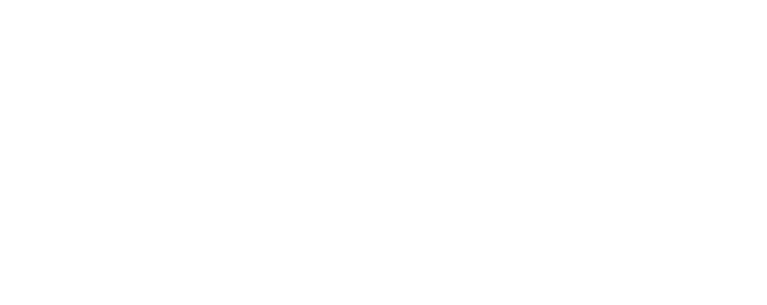 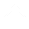 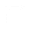 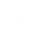 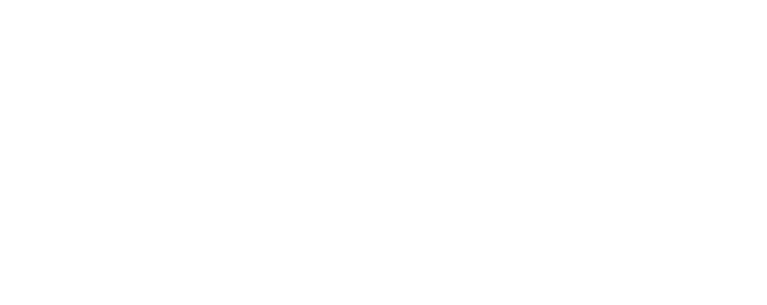 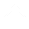 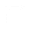 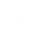 Closing Remarks and Preview of Next Meeting Career Development – Interviewing and Negotiating Workshop (3/8 HLC2405, 2:30p)Mixers/Welcome New Faculty Event Upcoming Events: Af Am History MonthCED Meetings: 1st Mondays of Each Month – 12:30 PM in Havasupai CED Listserve:  We would love to invite more colleagues who are friends of Diversity! 